Publicado en Madrid el 14/06/2019 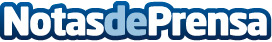 Tiempo de Silencio/MT, el método que reduce el estrés y facilita la inclusión en las aulas europeasLa asociación española ACCESOPHIA participa en el proyecto europeo FRIENDS. Fomentar la resiliencia, la educación inclusiva y la no-discriminación en las escuelasDatos de contacto:gustavoNota de prensa publicada en: https://www.notasdeprensa.es/tiempo-de-silenciomt-el-metodo-que-reduce-el Categorias: Internacional Nacional Educación Bienestar http://www.notasdeprensa.es